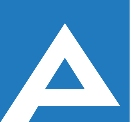 Agenţia Naţională pentru Ocuparea Forţei de MuncăCOMISIA DE CONCURS Lista candidaţilor care au promovat concursul pentru ocuparea funcţiilor publice vacante (14.11.2019)  Nr. d/oNume, PrenumeLocul pe care s-a plasat candidatulSpecialist principal în cadrul direcției generale ocuparea forței de muncă mun. Chișinău(3 funcții)Specialist principal în cadrul direcției generale ocuparea forței de muncă mun. Chișinău(3 funcții)Specialist principal în cadrul direcției generale ocuparea forței de muncă mun. Chișinău(3 funcții)1.Stratan ElenaI2.Voinscaia SvetlanaI3.Mantaluta DorinaI